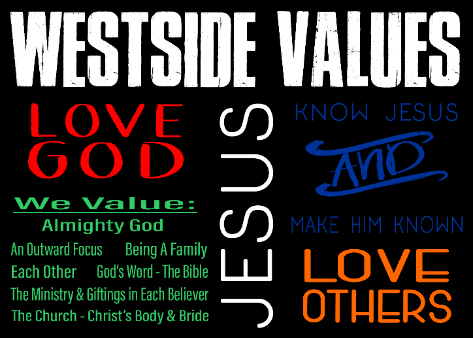 We Value An Outward FocusEach believer has unique gifts or talents that are needed for the good of those in their sphere of influence.  Westside Church provides ongoing training to equip each person to minister where God has placed them.  We place high value in seeing authentic New Testament Churches planted everywhere.  We partner with New Covenant Ministries International to help keep our focus on the Great Commission which we believe includes preparing ourselves to go as well.Acts 1:8 (NLT2)8 But you will receive power when the Holy Spirit comes upon you. And you will be my witnesses, telling people about me everywhere—in Jerusalem, throughout Judea, in Samaria, and to the ends of the earth.”Jerusalem - Your location and culture Judea - Different location, same cultureSamaria - Same location, different culture Ends of the earth
Going to the Ends of the EarthMark 16:15-16 (NLT2)
15 And then he told them, “Go into all the world and preach the Good News to everyone.16 Anyone who believes and is baptized will be saved. But anyone who refuses to believe will be condemned.Planting new testament churches everywhereDenver, Co. San Jose, Ca.Houston, Tx. Tazmania
Partnership in the GospelNCMIStaying connected to the rest of the worldEquips - Preparing ourselves for the call to goAccountabilityOur JerusalemMaking Disciples
Matthew 28:18-20 (NLT2)
18  Jesus came and told his disciples, “I have been given all authority in heaven and on earth.19  Therefore, go and make disciples of all the nations, baptizing them in the name of the Father and the Son and the Holy Spirit. 20 Teach these new disciples to obey all the commands I have given you. And be sure of this: I am with you always, even to the end of the age.”
Planting local churchesCameron Park
Sowing into your community and sphereWe do what we can with what we haveTimeFinancesSkills
What does this mean for us?Why do we do this?
God Commanded us
Mark 16:15-16 (NLT2)
15 And then he told them, “Go into all the world and preach the Good News to everyone.16 Anyone who believes and is baptized will be saved. But anyone who refuses to believe will be condemned.
God showed us love, mercy, forgiveness…
John 3: 16 - 17
16 For God so loved the world that he gave his one and only Son, that whoever believes in him shall not perish but have eternal life. 17 For God did not send his Son into the world to condemn the world, but to save the world through him. 
Those that refuse the Lord will be condemned 
Mark 16: 16
But anyone who refuses to believe will be condemned

John 3: 36
Whoever rejects the son will not see life, for God’s wrath remains on them.

Matthew 13: 49 – 50 
 49 This is how it will be at the end of the age. The angels will come and separate the wicked from the righteous 50 and throw them into the blazing furnace, where there will be weeping and gnashing of teeth.
Where is my place in this?
Mark 12: 30 – 31 
30 Love the Lord your God with all your heart and with all your soul and with all your mind and with all your strength.’[f] 31 The second is this: ‘Love your neighbor as yourself.’ There is no commandment greater than these.”
Love GodInvest time with God.Prepare your life to be ready for the call of the Lord.FinancesBusynessPassportDoctrineAsk God for where He wants you, and the courage to say yes when He tells you.
Love peopleFamilyFriendsCoworkersNeighbors

Where do we go from here?Start with your JerusalemThanksgivingChristmasWomen’s TeaCandlelight Services


Romans 10: 11 - 15
11 As Scripture says, “Anyone who believes in him will never be put to shame.” 12 For there is no difference between Jew and Gentile—the same Lord is Lord of all and richly blesses all who call on him, 13 for, “Everyone who calls on the name of the Lord will be saved.”14 How, then, can they call on the one they have not believed in? And how can they believe in the one of whom they have not heard? And how can they hear without someone preaching to them? 15 And how can anyone preach unless they are sent? As it is written: “How beautiful are the feet of those who bring good news!”